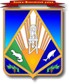 на 03-Исх-7757/2018 от 06.12.2018Заключениеоб оценке регулирующего воздействия (далее – ОРВ) проекта постановления администрации Ханты-Мансийского района «О порядке оплаты заинтересованными лицами расходов, связанных с организацией и проведением общественных обсуждений или публичных слушаний на территории Ханты-Мансийского района» (далее – проект постановления).Комитет экономической политики администрации Ханты-Мансийского района (далее – уполномоченный  орган) в соответствии с пунктом 2.2 Порядка проведения оценки регулирующего воздействия проектов муниципальных нормативных правовых актов подготавливаемых администрацией Ханты-Мансийского района, экспертизы и оценки фактического воздействия принятых администрацией Ханты-Мансийского района муниципальных нормативных правовых актов, затрагивающих вопросы осуществления предпринимательской и  инвестиционной деятельности (далее – Порядок), утвержденного постановлением администрации Ханты-Мансийского района от 28 марта 2017 года № 73 " Об утверждении Порядка проведения оценки регулирующего воздействия проектов муниципальных нормативных правовых актов, Ханты-Мансийского района, экспертизы и оценки фактического воздействия муниципальных нормативных правовых актов Ханты-Мансийского района, затрагивающих вопросы осуществления предпринимательской и инвестиционной деятельности», рассмотрев проект, пояснительную записку к нему, сводный отчет об оценке регулирующего воздействия (далее – ОРВ) проекта муниципального нормативного правового акта и свод предложений сообщает следующее.Проект муниципального нормативного правового акта (далее – проект акта) направлен регулирующим органом для подготовки настоящего заключения впервые.Степень регулирующего воздействия проекта акта средняя: проект акта содержит положения, изменяющих ранее предусмотренные муниципальными правовыми актами Ханты-Мансийского района административные обязанности, а также положения, способствующие увеличению ранее предусмотренных муниципальными правовыми актами расходов бюджета Ханты-Мансийского района.Информация об ОРВ проекта акта размещена регулирующим органом на официальном сайте органов местного самоуправления Ханты-Мансийского района 15 ноября 2018 года.Полный электронный адрес размещения проекта акта в информационно-телекоммуникационной сети «Интернет»: http://hmrn.ru/allnpa/otsenka-reguliruyushchego-vozdeystviya/publichnye-konsultatsii.php. По проекту акта проведены публичные консультации в период                         с 15 ноября 2018 года по 05 декабря 2018 года.В целях учета мнения субъектов предпринимательской деятельности регулирующим органом были направлены уведомления о проведении публичных консультаций в следующие организации: Проект постановления разработан в соответствии с пунктом 5 статьи 20 и со статьями 15 и 17 Федерального закона от 06 октября 2003 года №131-ФЗ «Об общих принципах организации местного самоуправления в Российской Федерации» с требованиями, в соответствии со статьей 78 Бюджетного кодекса Российской Федерации, Устава Ханты-Мансийского района, решения Думы Ханты-Мансийского района от 22.05.2018 №293 «Об утверждении Порядка организации и проведения общественных обсуждений и публичных слушаний в Ханты-Мансийском районе  по проектам муниципальных правовых актов в сфере градостроительной деятельности». По результатам рассмотрения представленных документов установлено, что при подготовке проекта постановления процедуры, предусмотренные разделом III Порядка, регулирующим органом соблюдены.На основе проведенной ОРВ проекта постановления, с учетом информации, представленной регулирующим органом в сводном отчете об ОРВ, своде предложений, содержащем результаты публичных консультаций, пояснительной записке к проекту постановления, уполномоченным органом сделаны следующие выводы:Сведения о проблеме, на решение которой направлено предлагаемое правовое регулирование.Проект направлен на устойчивое и эффективное социально-экономическое развитие Ханты-Мансийского района. В качестве одной из отправных точек стратегия подразумевает диверсификацию источников наполнения бюджета.Сведения о целях предлагаемого правового регулирования и индикаторов для их оценки.Проект постановления разработан с целью возмещения части затрат администрации Ханты-Мансийского района, связанных с организацией и проведением общественных обсуждений и публичных слушаний по отдельным вопросам градостроительной деятельности.Качественная характеристика потенциальных адресатовРазработчиком определены потенциальные адресаты предлагаемого правового регулирования. Установлено, что правовое регулирование распространяется на физических, юридических лиц и индивидуальных предпринимателей, заинтересованных в получении муниципальной услуги.Изменение функцийПроектом постановления предполагается установка дополнительных функций (полномочий, обязанностей, прав) органов администрации Ханты-Мансийского района, связанных с организацией и проведением общественных обсуждений или публичных слушаний по проектам решений о предоставлении разрешения на условно разрешенный вид использования, о предоставлении разрешения на отклонение от предельных параметров разрешенного строительства, реконструкции объектов капитального строительства.Оценка дополнительных расходовПроект постановления не повлечет изменение расходов бюджета Ханты-Мансийского района. Дополнительные расходы для субъектов предпринимательской и инвестиционной деятельности предполагаются в размере от 2678,6 рублей до 4327,8 рублей, в зависимости от вида, оказываемой, муниципальной услуги.Иных способов вариантов решения проблемы нет.В соответствии с законодательством Российской Федерации соответствующая муниципальная услуга не может быть оказана на безвозмездной основе.Нет необходимости установления переходного периода.Урегулирования общественных отношений предложенным способом достаточно обоснованы.   Положения, вводящие избыточные обязанности, запреты и ограничения для субъектов предпринимательской и инвестиционной деятельности или способствующих их введению, а также положения, приводящие к возникновению необоснованных расходов субъектов предпринимательской и инвестиционной деятельности, а также бюджета Ханты-Мансийского района не выявлены.Специалист-эксперт отделатруда, предпринимательстваи потребительского рынкаКузнецова Татьяна Владимировна,тел. (3467) 35-28-56муниципальное образование«Ханты-Мансийский район»Ханты-Мансийский автономный округ – Югра (Тюменская область)КОМИТЕТ ЭКОНОМИЧЕСКОЙ ПОЛИТИКИадминистрации Ханты-Мансийского района628002,  г.Ханты-Мансийск,ул.Гагарина, 214Телефон: 35-27-61, факс: 35-27-62E-mail:econom@hmrn.ruЗаместителю главы района, директору департамента строительства, архитектуры и ЖКХП.Л. Гуменному [Номер документа][Дата документа]1.Ассоциация «Региональный центр общественного контроля в сфере ЖКХ Ханты-Мансийского автономного округа-Югры»;2. Муниципальное предприятие «ЖЭК-3»;По информации регулирующего органа при проведении публичных консультаций к проекту постановления получены отзывы об отсутствии предложений и замечаний от муниципального предприятия «ЖЭК-3» Ханты-Мансийского района.Председатель комитета ДОКУМЕНТ ПОДПИСАН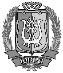 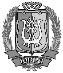 ЭЛЕКТРОННОЙ ПОДПИСЬЮСертификат  [Номер сертификата 1]Владелец [Владелец сертификата 1]Действителен с [ДатаС 1] по [ДатаПо 1]Н.Н. Конева